 Pupil premium strategy statement Wolverham Primary and Nursery School  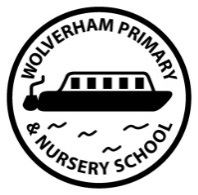 Summary informationSummary informationSummary informationSummary informationSummary informationSummary informationSummary informationSummary informationSchoolWolverham Primary and Nursery SchoolWolverham Primary and Nursery SchoolWolverham Primary and Nursery SchoolWolverham Primary and Nursery SchoolWolverham Primary and Nursery SchoolWolverham Primary and Nursery SchoolWolverham Primary and Nursery SchoolAcademic Year2019-20Total PP budgetTotal PP budget£117, 480 (£1320 per ch)Date of most recent PP Policy ReviewDate of most recent PP Policy ReviewSept 19Total number of pupilsNumber of pupils eligible for PPNumber of pupils eligible for PP80Date for next PP review of this strategyDate for next PP review of this strategyCohort Information:Cohort Information:Cohort Information:Cohort Information:Cohort Information:Cohort Information:Cohort Information:Cohort Information:CharacteristicCharacteristicCharacteristicNumber in GroupNumber in GroupNumber in GroupPercentage of GroupPercentage of GroupBoysBoysBoys46464658%58%GirlsGirlsGirls34343443%43%SEN SupportSEN SupportSEN Support12121215%15%EHCPEHCPEHCP1111%1%EALEALEAL0002. Current attainment  2. Current attainment  2. Current attainment  2. Current attainment  2. Current attainment  Key Stage 2Pupils eligible for PP (school) 2019 y6: 12 pupils 39%Pupils not eligible for PP (at Wolverham) 19 pupils Pupils not eligible for PP (national – not yet published)National averages (all pupils)% achieving in ARE or above in reading, writing and maths 50%84.2%65%% ARE or above in reading and average scaled score50%73.7%73.2%  104.4% ARE or above in maths and average scaled score66.7%94.7%78.7%  105.0% ARE or above in writing and average scaled score58.3%89.5%78.5%Key Stage 1Pupils eligible for PP (school) 2019 y2:  9 pupils 30%Pupils not eligible for PP (at Wolverham) 21 pupilsPupils not eligible for PP (national – not yet published)% achieving in ARE or above in reading, writing and maths % ARE or above in reading 77.8%71.4%% ARE or above in maths 77.8%66.7%% ARE or above in writing 77.8%81%Foundation StagePupils eligible for PP (school) 2019 yR:  pupils 20%Pupils not eligible for PP (at Wolverham) Pupils not eligible for PP (national – not yet published)% achieving GLD 50.9%74.7%Average point score Nature/focus of support Predicted % of PPG aAchievement, progress and learningbSocial, emotional and wellbeing  cEarly intervention/achievement, progress and support EYFSdAttendance and behavioureEnrichment within and beyond the curriculumfFamilies/communities/financial support/other3. Barriers to future attainment (for pupils eligible for PP, including high ability) 3. Barriers to future attainment (for pupils eligible for PP, including high ability) 3. Barriers to future attainment (for pupils eligible for PP, including high ability) 3. Barriers to future attainment (for pupils eligible for PP, including high ability) 3. Barriers to future attainment (for pupils eligible for PP, including high ability)  In-school barriers  In-school barriers  In-school barriers  In-school barriers  In-school barriers A significant number of children in y3, eligible for pupil premium, did not achieve the expected standard in reading A significant number of children in y3, eligible for pupil premium, did not achieve the expected standard in reading A significant number of children in y3, eligible for pupil premium, did not achieve the expected standard in reading A large proportion of children enter pre-school and early years with less developed communication and interaction skills A large proportion of children enter pre-school and early years with less developed communication and interaction skills A large proportion of children enter pre-school and early years with less developed communication and interaction skills Some children eligible for pupil premium attain lower in English and Maths, including those who should be working at greater depthSome children eligible for pupil premium attain lower in English and Maths, including those who should be working at greater depthSome children eligible for pupil premium attain lower in English and Maths, including those who should be working at greater depthChildren eligible for pupil premium had lower attainment than other children in year 6 at the end of KS2 in all subjectsChildren eligible for pupil premium had lower attainment than other children in year 6 at the end of KS2 in all subjectsChildren eligible for pupil premium had lower attainment than other children in year 6 at the end of KS2 in all subjectsChildren eligible for pupil premium had lower attainment than other children in year 2 at the end of KS1 in writingChildren eligible for pupil premium had lower attainment than other children in year 2 at the end of KS1 in writingChildren eligible for pupil premium had lower attainment than other children in year 2 at the end of KS1 in writingExternal barriers (issues which also require action outside school, such as low attendance rates)External barriers (issues which also require action outside school, such as low attendance rates)External barriers (issues which also require action outside school, such as low attendance rates)External barriers (issues which also require action outside school, such as low attendance rates)External barriers (issues which also require action outside school, such as low attendance rates)Attendance for disadvantaged pupils is not yet in line with national standardsAttendance for disadvantaged pupils is not yet in line with national standardsAttendance for disadvantaged pupils is not yet in line with national standardsFinancial assistance required for extracurricular activities (including residential trips), provision of breakfast and before school care and school equipment (including uniform and PE kit)Financial assistance required for extracurricular activities (including residential trips), provision of breakfast and before school care and school equipment (including uniform and PE kit)Financial assistance required for extracurricular activities (including residential trips), provision of breakfast and before school care and school equipment (including uniform and PE kit)Some home learning environments lack support for pupils’ communication and literacy skillsSome home learning environments lack support for pupils’ communication and literacy skillsSome home learning environments lack support for pupils’ communication and literacy skillsDesired outcomes Desired outcomes Desired outcomes Desired outcomes Desired outcomes and how they will be measuredDesired outcomes and how they will be measuredSuccess criteria f/eAll pupils will have equal access to activities within school (including after school clubs) and have their social, emotional and mental health needs met.All pupils will have equal access to activities within school (including after school clubs) and have their social, emotional and mental health needs met.All pupil premium children attend residential trips (aside from those with additional needs for whom it has already been identified as difficult to attend). A wide variety of extra-curricular clubs will be organised and attendance tracked and encouraged. Pupils will be able to attend a breakfast club and have a healthy start to their school day.aIn year progress for pupil premium pupils will be in line with, or accelerated, against other pupils within the schoolIn year progress for pupil premium pupils will be in line with, or accelerated, against other pupils within the schoolFor progress of all pupils who are eligible for pupil premium to be in line with others (using school’s assessment tracking) within school and nationally.a/cPupils’ literacy, including oral language and communication strategies in early years,  will be developed so that vocabulary knowledge, spelling and writing outcomes are improvedPupils’ literacy, including oral language and communication strategies in early years,  will be developed so that vocabulary knowledge, spelling and writing outcomes are improvedPupils eligible for PP in Reception class make rapid progress by the end of the year so that all pupils eligible for PP meet age related expectations.aImproving reading and writing  levels for disadvantaged pupils in KS2, especially those who are higher attainers, and pupils currently in year 4 due to lower than expected end of key stage 1 attainmentImproving reading and writing  levels for disadvantaged pupils in KS2, especially those who are higher attainers, and pupils currently in year 4 due to lower than expected end of key stage 1 attainmentReading and writing levels for KS2 disadvantaged pupils to be in line with other pupils nationally. Pupils eligible for pp, who are higher attainers, are identified and supported.dTo continue to ensure the attendance of pupils in receipt of pupil premium is at least in line with those of peers in school: improved attendance and punctuality of disadvantaged children.To continue to ensure the attendance of pupils in receipt of pupil premium is at least in line with those of peers in school: improved attendance and punctuality of disadvantaged children.PP attendance figures to be at least in line with others in school and the current national average.The percentage of pupil premium pupils who are persistently absent (7.32%) reduces to be at least in line with national figures.bAll disadvantaged pupils will be able to access the curriculum confidently and will have high self-esteem to enable them to learn well.  All parents/carers to have support and guidance at all times. All disadvantaged pupils will be able to access the curriculum confidently and will have high self-esteem to enable them to learn well.  All parents/carers to have support and guidance at all times. All pupils will have access to support and guidance from the Learning Mentors or other adults in school to reduce any barriers to their learning and they will learn well.  Parents/carers will have regular support and be able to access support parenting courses to help them provide positive parenting.Planned expenditure Planned expenditure Planned expenditure Planned expenditure Planned expenditure Planned expenditure Academic year2019-202019-202019-202019-202019-20The three headings below enable schools to demonstrate how they are using the pupil premium to improve classroom pedagogy, provide targeted support and support whole school strategies. The three headings below enable schools to demonstrate how they are using the pupil premium to improve classroom pedagogy, provide targeted support and support whole school strategies. The three headings below enable schools to demonstrate how they are using the pupil premium to improve classroom pedagogy, provide targeted support and support whole school strategies. The three headings below enable schools to demonstrate how they are using the pupil premium to improve classroom pedagogy, provide targeted support and support whole school strategies. The three headings below enable schools to demonstrate how they are using the pupil premium to improve classroom pedagogy, provide targeted support and support whole school strategies. The three headings below enable schools to demonstrate how they are using the pupil premium to improve classroom pedagogy, provide targeted support and support whole school strategies. Quality of teaching for allQuality of teaching for allQuality of teaching for allQuality of teaching for allQuality of teaching for allQuality of teaching for allDesired outcomeChosen action / approachYou may have more than one action/approach for each desired outcome.  What is the evidence and rationale for this choice?How will you ensure it is implemented well?Staff leadWhen will you review implementation?aIn year progress for pupil premium pupils will be in line with, or accelerated, against other pupils within the school aImproving reading and writing levels for disadvantaged pupils in KS2 especially those who are higher achievingAnalysis of data at the beginning of the year (also to include the new starters) Identify individual and groups of pupilsCPD audit of staff needs Increased intervention and teacher support within the classroom to focus on identified areasHLTA moved to key Stage 1 in a morning to support year 2 cohort (targeted support from last year)Using phonics as an approach in KS2 along with focused CPD throughout the yearAssistant Head teacher/English leads to raise profile of oracy across the school through SSDPAdditional teacher expertise in Key Stage 1 will enable PP children to make rapid and sustained progressThe EEF toolkit states that phonic approaches have been consistently effective in supporting younger readers to master the basics of reading. It has an average impact of four months progress. Older children at Wolverham, particularly those who have joined during KS2, have gaps in their phonic knowledge.  As such teachers incorporate daily spelling to improve both reading and writing. CPD to support the teaching of spelling and additional small group work was accessed by all teaching staff last year.   EEF research also evidences that small group tuition adds value to a child’s education. Having highly competent additional teachers and teaching assistants to deliver such sessions will impact positively. Termly analysis of data with a focus on those who are pp Termly pupil progress meetings with an increased focus with staff/teachers on those who are ppHalf termly reporting back to PP lead and GovernorsAssessment grids demonstrate spelling and vocabulary focusJenni OgdenVicki HughestermlyaTo accelerate the progress of PP children in y3 with a particular focus on reading Analysis of data at the beginning of the year (also to include the new starters) Identify individual and groups of pupils for supported readingTarget intervention in reading in y3 cohortHLTA moved to key stage 1 in a morning to support year 2 cohort (targeted support from last year)New reading materials and Accelerated Reader programme purchasedEEF research evidences that small group tuition adds value to a child’s education. Having highly competent additional teachers and teaching assistants to deliver such sessions will impact positively.Although at a high cost, small group learning with individualised feedback has been proven to have up to 8 months impact on pupils’ progress and attainmentHighly skilled teaching assistants will follow a new reading intervention – On Track Reading – to work with small groups within the year group. Small group intervention is proven to have a positive impact on progress, with progress being higher when written programmes are followed. Pupils from Y3-Y6 will access Accelerated Reader programme at least x3 weeklyEEF study found that Year 7 pupils who were offered Accelerated Reader made 3 months’ additional progress in reading compared to other similar pupils. For pupils eligible for free school meals the figure was 5 months’ additional progress.Analysis of data within the reading intervention Analysis of data within Accelerated Reader programmeProgress of children through reading books and bandingsDiscussions with children about reading and enjoymentEnglish teamSarah Walker – SENDCoVicki HughesHalf termly monitoring by SLT with more frequent, informal monitoring by SW (SENDCo)a/cImprove speaking, listening and understanding skills for pupils eligible for PP in Reception class.Analysis of data at the beginning of the year (using baseline) to identify children who are a priority for either speech therapist input or small group supportIncreased intervention and teacher support within the classroom to focus on identified areas.  Full time member of staff deployed to focus on delivering high quality speech and language interventions. Part-time speech therapist to work in school to support. Additional Welcomm sessions and training accessed by all pre-school staff.Early years and pre-school interventions have been proven to have a positive impact, delivering an average of around five additional months' progress (EEF). The approach appears to be particularly beneficial for children from low income families.Once early years provision is in place, improving the quality of provision, for example by training staff to improve the interaction between staff and children, appears to be more promising than increasing the quantity of provision (by providing extra hours in the day), or changing the physical environment of early years settings.  All staff will be trained in Welcomm and work alongside the speech therapist within the Foundation Stage to ensure practise is the best it can be. Termly analysis of data using initial baseline as a comparisonTermly pupil progress meetingsHalf termly reporting back to PP lead and GovernorsVicki HughesHalf termly monitoring by Assistant Head Total budgeted costTotal budgeted costTotal budgeted costTotal budgeted costTotal budgeted cost£35677.50Targeted supportTargeted supportTargeted supportTargeted supportTargeted supportTargeted supportDesired outcomeChosen action/approachWhat is the evidence and rationale for this choice?How will you ensure it is implemented well?Staff leadWhen will you review implementation?cImprove communication and language skills for pupils eligible for PP in Reception and nursery classes.Early speech and language intervention to narrow vocabulary gap on entry to schoolLanguage and communication in small groups/1 to 1 basis throughout Foundation Stage using Welcomm and Narrative TherapyAll teachers access high quality oracy professional development​High number of pupils enter Nursery and Reception with lower than average baseline in communication, language and literacyEEF early years’ toolkit identifies a high impact for a low cost of intervention in the early years linked to language Nationally recognised PP word gap (30 million by age 4)Analysis of KS2 reading papers showed pupils found explaining the meaning of words in context challengingIntervention will be overseen by SENDCO and additional adult employed to deliver speech therapy in schoolTracking will be completed using individual interventions and concerns raised with SENDCO. Assistant head teacher to evaluate current oracy provision through observation and analysis and lead in house oracy CPD to embed oracy across whole schoolSharon LittlerTermlyaIn year progress for pupil premium pupils will be in line with, or accelerated, against other pupils within the school aImproving reading and writing levels for disadvantaged pupils in KS2 especially those who are higher achievingSmall group after school booster groups with year 2 and 6 pupils during spring term (focus on gaps in learning and reasoning/problem solving). Mastery learning approach to be employed across school with children in upper KS2 taking responsibility for own learning and progressAlthough at a high cost, small group learning with individualised feedback has been proven to have up to 8 months impact on pupils’ progress and attainmentThe EEF states that feedback should be specific, accurate and clear. Feedback policy has been rewritten. There is high mobility within our school with many children entering during key stage 2 (usually about 20% of a cohort) so pupils can enter with gaps in basic skills and knowledge which is best addressed in a small groupMastery learning is seen to have up to 5 months impact on attainment based on research by the EEF. This is even more effective when the pupils work collaboratively. The EEF Toolkit suggests that targeted interventions matched to specific students with particular needs or behavioural issues can be effective, especially for older pupils.Assistant head teacher to oversee interventionProgress to be monitored and tracked using school’s tracking systemVHTermlyTotal budgeted costTotal budgeted costTotal budgeted costTotal budgeted costTotal budgeted cost22440.00Other approachesOther approachesOther approachesOther approachesOther approachesOther approachesDesired outcomeChosen action/approachWhat is the evidence and rationale for this choice?How will you ensure it is implemented well?Staff leadWhen will you review implementation?cImproved attendance and punctualityTo diminish the difference in sessions missed for disadvantaged pupils To increase parental responsibility in getting their children to school on time and every dayTo increase outcomes for teaching and learning for disadvantaged pupils by them being in schoolTo set individual targets for each identified pupilAnalysis of attendance and punctualityMeet with Parents and EWO of families identifiedEvaluate action plan against prioritiesAnalyse attendance over time (including morning club attendance) to identify PP pupils and evaluate improvements Meet and greet support for vulnerable pupilsBreakfast provided for all pupils to ensure all have access to a nutritious breakfast and to encourage pupils to arrive in good time for the start of lessons Improved attendance for PP children will increase their exposure to high quality first teaching, helping them to make greater progress. Pupils’ attainment can only be improved if they are attending school. NFER briefing for school leaders identifies addressing attendance as a key step.As many as 1.8 million school age children in the UK are at risk of hunger in the morning.  A hungry pupil cannot concentrate.Termly analysis of attendance dataMonthly attendance meetings with the SLTReporting to attendance governor half termly and inclusion within the HT report to Governors on a termly basisRebecca AshworthTermlyb Removing/reducing barriers to learningLearning Mentor to overcome and manage social and emotional barriers.The curriculum to be fully accessed and disruption/distractions in lessons to be limited because of the use of self-help strategies and increased self-esteem of learners.b To provide guidance and support to parents/carers through targeted courses and meetings with Learning Mentors to develop further positive parenting Identify and timetable vulnerable pupils and make fluid as requiredTo set targets for individuals relating to their area of need e.g. self esteem Meet regularly with pupils and families to discuss strategiesEvaluate family support and positive parenting workshops success and proving regular and targeted coursesEvaluate and assess impact of self-help strategiesEvaluate with class teachers about engagement and access to the curriculumLearning mentors to be accessible on the playground for all pupils to discuss concernsA large number of pupils have barriers to learning that impact on their self-esteem and self-belief. Emotional wellbeing is key to supporting pupils learning.  Working with the Learning Mentors on a regular basis has reduced the time spent out of class and prepared the pupils better for learning.  This time has also proven invaluable for information sharing during CIN, TAF and CP meetings.  There is a large number of families open to outside agencies and accessing support. Time is spent supporting and guiding families. Monthly meetings with the SLT to discuss vulnerable pupils or pupils accessing supportSetting and analysis of targets with pupils to help them achieve success Discussion with teaching staff to analyse impact of intervention supportReport to Governors on impact of support and identification of pupils receiving external supportBecky CollierTermlyf/eAll pupils will have equal access to activities within school (including after school clubs) and have their social, emotional and mental health needs met.f/eAll children to be able to have the same opportunity to build their independent skills away from home and have new experiences.  Provide all pupil premium pupils with the opportunity for a highly subsidised residential visit and evaluate the impact of this with self-esteem and analysis of progressProvide all pupil premium pupils with free trips and uniform/PE kit to ensure they have access to same as those who are not ppAll pupils to have access to a range of extra-curricular sports and clubsTo ensure all children are able to participate in learning experiences, and not be restricted by family income.PP children are allowed the opportunity to access activities that help develop the ‘whole child’ and put them on an equal footing with non-PP children Studies of adventure learning consistently show positive benefits on academic learning, and wider outcomes, such as self-confidence. On average, pupils who participate in adventure learning appear to make approximately three additional months’ progress. Analysis of uptake of pupilsEvaluation of pupils prior and after the residential Discussion with teachers and SLTReport to Governors Total budgeted costTotal budgeted costTotal budgeted costTotal budgeted costTotal budgeted cost40731.48Other expenditure includes:Wider Opportunities music tuition Pantomime visitPassion for learning after school club and 1:1 support assistants £1900Tooth brushing for pupils from pre school – y6 £400Healthbox cookery classes for targeted families £1969.98123 Magic Parenting programme £100.00Transition through a Trauma Lens project £350Other expenditure includes:Wider Opportunities music tuition Pantomime visitPassion for learning after school club and 1:1 support assistants £1900Tooth brushing for pupils from pre school – y6 £400Healthbox cookery classes for targeted families £1969.98123 Magic Parenting programme £100.00Transition through a Trauma Lens project £350Other expenditure includes:Wider Opportunities music tuition Pantomime visitPassion for learning after school club and 1:1 support assistants £1900Tooth brushing for pupils from pre school – y6 £400Healthbox cookery classes for targeted families £1969.98123 Magic Parenting programme £100.00Transition through a Trauma Lens project £350Other expenditure includes:Wider Opportunities music tuition Pantomime visitPassion for learning after school club and 1:1 support assistants £1900Tooth brushing for pupils from pre school – y6 £400Healthbox cookery classes for targeted families £1969.98123 Magic Parenting programme £100.00Transition through a Trauma Lens project £350Other expenditure includes:Wider Opportunities music tuition Pantomime visitPassion for learning after school club and 1:1 support assistants £1900Tooth brushing for pupils from pre school – y6 £400Healthbox cookery classes for targeted families £1969.98123 Magic Parenting programme £100.00Transition through a Trauma Lens project £350